VERBALE ASSEMBLEA DI BASE - GAU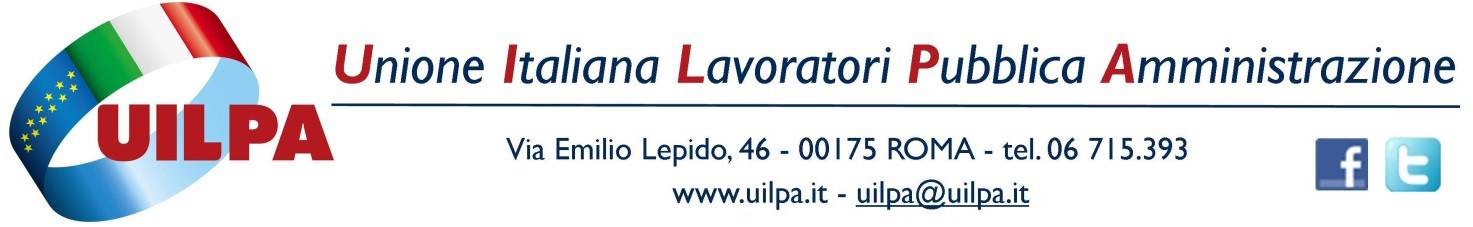 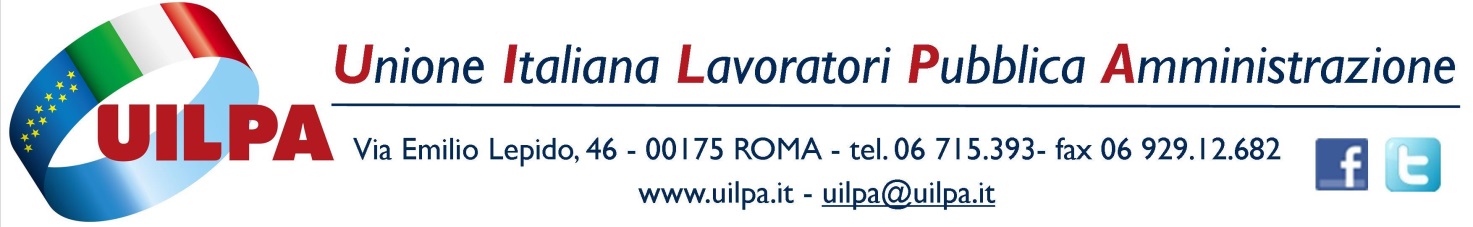 GRUPPO AZIENDALE U.I.L._________________________________________________________ (a)Il giorno ____/____/2022 si è svolta l’assemblea di base del locale Gruppo Aziendale Uil.E' stato eletto alla Presidenza____________________________________voti a favore: _______ voti contrari: _______ voti astenuti: _______Il Comitato Elettorale è composto da:voti a favore: _______ voti contrari: _______ voti astenuti: _______Dopo regolare verifica risultano presenti n. _____ (b) iscritti su un totale di n._____ (c) aventi diritto al voto.Subito dopo si è proceduto agli adempimenti congressuali relativi alla elezione, del Consiglio Direttivo (all. 1) del segretario responsabile, della segreteria, dei delegati al congresso territoriale UILPA (all. 2) e dei delegati al congresso nazionale di settore (all. 3).Il Consiglio Direttivo del G.A.U. eletto risulta così composto (all. 1).voti a favore: _______voti contrari: _______ voti astenuti: _______E’ stato eletto a Segretario Responsabile:voti a favore: _______ voti contrari: _______ voti astenuti: _______La segreteria del G.A.U. eletta risulta composta da:voti a favore: _______ voti contrari: _______ voti astenuti: _______Sono stati eletti delegati al Congresso Territoriale UILPA di:________________________________________________________________________ (d) (all. 2)voti a favore: _______ voti contrari: _______ voti astenuti: _______Sono stati eletti delegati al Congresso nazionale di settore UILPA di:________________________________________________________________________ (e) (all. 3)voti a favore: _______ voti contrari: _______ voti astenuti: _______________________________lì ______/_____/2022	IL COMITATO ELETTORALE 	IL PRESIDENTE	1)________________________	________________________	2)________________________	3)________________________Il presente verbale e gli allegati devono essere redatti in 3 copie a cura del Presidente, e dovranno essere trasmesso al Coordinamento Territoriale UILPA e alla Segreteria Nazionale UILPA.a)	indicare posto di lavoro e provincia;b)	indicare il numero degli iscritti presenti;c)	indicare il totale degli iscritti aventi diritto al voto;d)	indicare la UILPA territoriale di riferimento;e)	indicare la UILPA nazionale di settore di riferimentoALLEGATO 1CONSIGLIO DIRETTIVO G.A.U.________________________________________________________ (f)f)	indicare posto di lavoro e provincia;	GRUPPO AZIENDALE UIL	ALLEGATO 2______________________________________________________________________________(g)DELEGATI AL CONGRESSO TERRITORIALE UILPA DI______________________________________________________________________________(h)DELEGA PIENA _______ (i)DELEGA PARZIALE _______ (i)g)	indicare posto di lavoro e provincia;h)	indicare la UILPA territoriale di riferimento;i)	indicare valore della delega;	GRUPPO AZIENDALE UIL	ALLEGATO 3______________________________________________________________________________(l)DELEGATI AL CONGRESSO NAZIONALE DI SETTORE_________________________________________________________(m)DELEGA PIENA _______ (o)DELEGA PARZIALE _______ (o)l)	indicare posto di lavoro e provincia;m)	indicare il coordinamento nazionale di settore di riferimento;o)	indicare valore della delega;COGNOME E NOME123COGNOME E NOMECOGNOME E NOME121234567891011121314151617181920TIROLARISUPPLENTI123456789101112131415161718TIROLARISUPPLENTI1TIROLARISUPPLENTI1234567891011121314151617181920TIROLARISUPPLENTI1